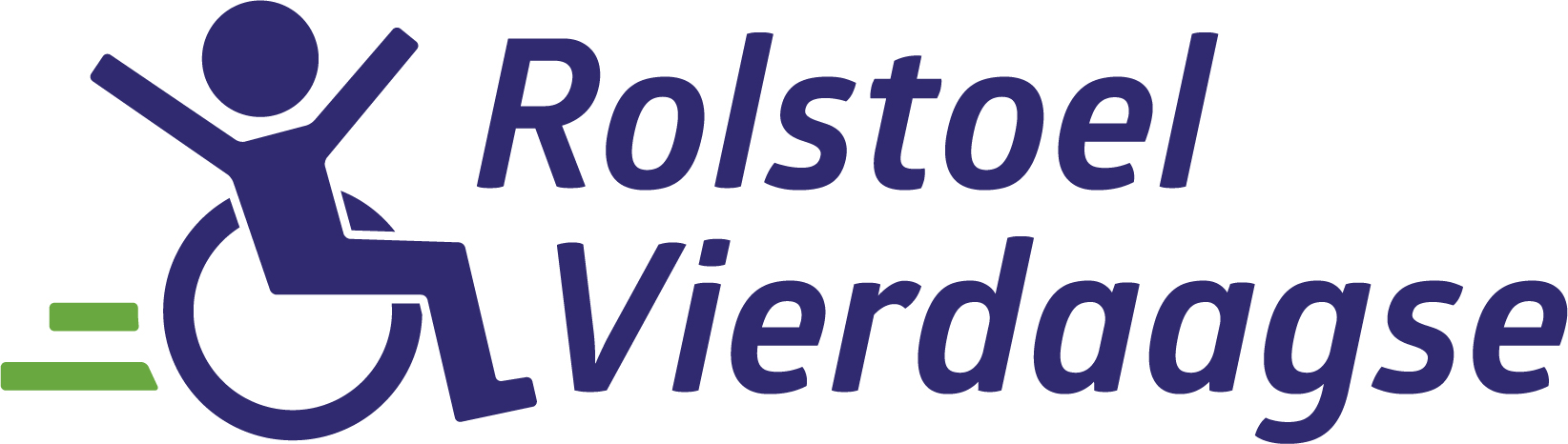 Aanmeldformulier vrijwilligersBeste vrijwilliger,Dit jaar is alweer de 16de editie van de Zoetermeerse Rolstoelvierdaagse. Dit jaar van 8 t/m 11 mei van 14:00 tot 16:00 uur. Op de laatste dag vertrekken we om 17.30  en lopen naar het Stadshart. Aansluitend aan de wandeling is er een eindfeestje op locatie. Er worden routes van zo 2,5 km tot 4 km gelopen.Wij gaan weer 4 dagen mooie routes wandelen door diverse wijken in Zoetermeer. Maar ook dit jaar kunnen wij niet zonder jouw hulp!Wil je ons een duwtje geven? Stuur dit formulier naar: Cockie Goedhart, c.goedhart@paletwelzijn.nl Naam: 	Dhr. / Mw.  ………………………………………………………Straat:	…………………………………………	Postcode:……………………Tel:	…………………………………………………Emailadres:…………………………………………………Ik doe graag mee op de volgende dagen:  ( )  8 mei middag ( )  9  mei middag ( ) 10 mei middag ( ) 11  mei avond Mijn voorkeur heeft het om mee te doen vanuit de volgende WelThuis locatie:……………………Of de volgende wijk in Zoetermeer:						( ) Noordhove/Seghwaert					( ) Meerzicht					( ) Buytenwegh					( ) Dorp, Driemanspolder, 			( ) Stadshart en Palenstein			( ) Rokkeveen					